          РОССИЙСКАЯ  ФЕДЕРАЦИЯ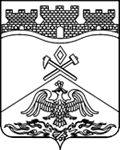         РОСТОВСКАЯ ОБЛАСТЬАдминистрация города Шахты   Департамент образования г. Шахты346500 Россия, г. Шахты Ростовской обл., ул. Советская 145, тел. / факс (8636) 22-45-46,   е-mail: priem@shakhty-edu.ruПРИКАЗ30.08.2021 № 418Об организации бесплатного горячего питания обучающимся в муниципальных бюджетных общеобразовательных организациях г.Шахты в 2021-2022 учебном годуВ соответствии со ст. 37 Федерального закона от 29.12.2012 №273-ФЗ «Об образовании в Российской Федерации», постановлениями Главного государственного санитарного врача Российской Федерации от 28.09.2020 №28 «Об утверждении санитарных правил СП 2.4.3648-20 «Санитарно-эпидемиологические требования к организациям воспитания и обучения, отдыха и оздоровления детей и молодежи», от 27.10.2020 №32 «Об утверждении санитарно-эпидемиологических правил и норм СанПиН 2.3/2.4.3590-20 «Санитарно-эпидемиологические требования к организации общественного питания населения», санитарными правилами СП 3.1/2.4.3598-20 «Санитарно-эпидемиологические требования к устройству, содержанию и организации работы образовательных организаций и других объектов социальной инфраструктуры для детей и молодежи в условиях распространения новой коронавирусной инфекции (COVID-19)»,  постановлением Администрации города Шахты от 24.12.2020 №3978 «О внесении изменений в постановление Администрации города Шахты от 28.09.2020 №2916 «Об организации бесплатного горячего питания обучающимся в муниципальных общеобразовательных учреждениях на территории муниципального образования «Город Шахты», Положением о Департаменте образования г. Шахты и в целях создания условий для укрепления и сохранения здоровья обучающихся муниципальных бюджетных общеобразовательных организациях г.ШахтыПРИКАЗЫВАЮ:Руководителям муниципальных бюджетных общеобразовательных организаций:Организовать с 01.09.2021 бесплатное горячее питание обучающимся общеобразовательной организации в соответствии с Порядком организации бесплатного горячего питания обучающимся в муниципальных общеобразовательных учреждениях на территории муниципального образования «Город Шахты» (далее – Порядок), утвержденному постановлением Администрации города Шахты от 24.12.2020 №3978 «О внесении изменений в постановление Администрации города Шахты от 28.09.2020 №2916 «Об организации бесплатного горячего питания обучающимся в муниципальных общеобразовательных учреждениях на территории муниципального образования «Город Шахты».Издать приказ об организации бесплатного горячего питания, утвердить приказом списки обучающихся, имеющих право на получение бесплатного горячего питания, на основании документов, подтверждающих право обучающегося на получение бесплатного горячего питания, в соответствии с формами (приложения №№ 1-5). Организовать 100% бесплатное горячее питание обучающимся следующих категорий:-дети-инвалиды;-дети из многодетных семей;-дети из семей, находящихся в социально опасных условиях и состоящих на учете в муниципальном банке данных;-обучающиеся 1-4-х классов (за исключением обучающихся на дому по медицинским показаниям);-обучающиеся с ограниченными возможностями здоровья (далее – дети с ОВЗ).Льгота предоставляется многодетным семьям, имеющим трех и более кровных, в том числе усыновленных, детей, в возрасте до 18 лет, а в случае обучения достигшего совершеннолетия ребенка по очной форме обучения в общеобразовательной организации – до завершения обучения по общеобразовательным программам.Организовать горячее питание и буфетное обслуживание обучающихся 5-11-х классов с 01.09.2021 года с учетом продолжительности пребывания обучающихся в образовательной организации в соответствии с примерным 2-недельным меню и ассортиментным перечнем буфетной продукции. Обеспечить охват обучающихся горячим питанием не ниже 89% .Обеспечить льготным питанием обучающихся в пределах средств, утвержденных планом финансово-хозяйственной деятельности общеобразовательной организации на текущий финансовый год:Один раз в день - детям-инвалидам, детям из многодетных семей, детям из семей, находящихся в социально опасных условиях и состоящих на учете в муниципальном банке данных, обучающимся 1-4-х классов согласно меню, утвержденному Исполнителем услуг, согласованному руководителем территориального органа исполнительной власти, уполномоченным осуществлять государственный санитарно-эпидемический надзор, руководителем образовательной организации, руководителем Департамента образования                    г. Шахты.Два раза в день (завтрак и обед) – детям с ОВЗ, согласно меню, утвержденному Исполнителем услуг, согласованному руководителем территориального органа исполнительной власти, уполномоченным осуществлять государственный санитарно-эпидемический надзор, руководителем образовательной организации, руководителем Департамента образования г. Шахты.Предоставление продуктовых наборов обучающимся, получающим образование в муниципальных общеобразовательных учреждениях по основным общеобразовательным программам общего образования, в том числе адаптированным, на дому по медицинским показаниям, взамен предоставления бесплатного горячего питания, осуществляются сторонними организациями общественного питания. Исполнять установленный Порядок предоставления субсидии консолидированного бюджета из расчета 56,64 рублей на одного обучающегося в день. Обучающиеся с ОВЗ обеспечиваются ежедневным двухразовым горячим питанием из расчета: завтрак - 56,64 руб., обед - 79,30 руб. в день на одного ребенка.В срок до 01.09.2021:Назначить лицо, ответственное за организацию бесплатного горячего питания в общеобразовательной организации.Издать приказ о создании и работе бракеражной комиссии.Утвердить график получения бесплатного питания обучающимися общеобразовательной организации, график дежурства учителей на переменах в обеденном зале.Заключить в соответствии с действующим законодательством  договоры аренды имущества, договоры на оказание услуг с организациями общественного питания.Утвердить ассортимент буфетной продукции, разработанный организаторами питания и согласованный с ТОУ Роспотребнадзора по Ростовской области в г. Шахты, Усть-Донецком, Октябрьском районах.Обеспечить систематический контроль качества и норм выхода поставляемых готовых блюд, соответствия оказываемых исполнителем услуг условиям заключенных договоров. Обеспечить контроль за целевым и эффективным расходованием средств субсидии, выделяемых на организацию бесплатного горячего питания обучающихся льготных категорий, осуществлять расходы на питание в соответствии с фактическим присутствием обучающихся, имеющих право на получение бесплатного горячего питания и утвержденным размером стоимости питания на одного ребенка в день. Обеспечить исполнение требований санитарного законодательства при организации питания детей и недопущению распространения новой коронавирусной инфекции и других инфекционных заболеваний.Продолжить в рамках учебных предметов работу модулей по изучению основ здорового питания.Включить в план воспитательной работы образовательной организации мероприятия по пропаганде здорового питания среди обучающихся на 2021-2022 учебный год.Оформить до 10.09.2021 тематические стенды по формированию культуры здорового питания, о ходе реализации мероприятий по совершенствованию организации питания школьников.Активизировать информационную работу с родительской общественностью по вопросам контроля организации и качества питания обучающихся. Размещать на сайте образовательной организации информацию о проведении презентаций работы школьных столовых и дегустаций блюд.Актуализировать (в случае необходимости) или разработать и утвердить (в случае отсутствия) программу производственного контроля, локальный акт об общественном родительском контроле питания в соответствии с методическими рекомендациями не позднее 01.09.2021.Разместить на официальном сайте образовательной организации в разделе «Горячее питание» примерное меню, методические рекомендации по организации питания, по осуществлению родительского контроля питания, локальный акт общеобразовательной организации об общественном родительском контроле питания не позднее 01.09.2021.Обеспечить ежедневное размещение на сайте образовательной организации в разделе «Горячее питание» ежедневного меню и фотографий порций завтрака и обеда.Своевременно предоставить в централизованную бухгалтерию Департамента образования г. Шахты оформленные надлежащим образом в соответствии с требованиями действующего законодательства документы на оплату за оказанные услуги питания (копии счетов и актов выполненных услуг).Обеспечить контроль исполнения работниками пищеблока требований санитарного законодательства при организации питания детей и недопущению распространения новой коронавирусной инфекции и других инфекционных заболеваний.Главному бухгалтеру Департамента образования г. Шахты Калининой Н.А. осуществлять планирование расходов консолидируемого бюджета на предоставление субсидии на горячее питание строго в соответствии с утвержденным размером стоимости питания на одного ребенка в день и фактическим количеством обучающихся, имеющих право на получение льготного питания, на основании утвержденного списка, в случае изменения количества обучающихся льготных категорий, имеющих право на получение бесплатного горячего питания, вносить корректировки.Отделу правового обеспечения и муниципальных закупок (Жданова О.С.) осуществлять регистрацию договоров на организацию питания обучающихся за счет средств консолидированного бюджета.Заместителю главного бухгалтера - начальнику отдела исполнения бюджета Департамента образования г. Шахты Кузякиной О.В. производить финансирование расходов на предоставление бесплатного горячего питания строго в соответствии с фактически сложившимся количеством обучающихся, имеющих право на получение бесплатного горячего  питания и утвержденным размером стоимости питания на одного ребенка в день, за счет средств консолидируемого бюджета, в пределах утвержденных бюджетных ассигнований. Ведущим бухгалтерам Департамента образования г. Шахты Деревянко Е.Н., Нечаевой Г.Н. осуществлять контроль за целевым и эффективным использованием средств субсидии, выделяемых на организацию бесплатного горячего питания обучающихся, соблюдением норм и качества питания обучающихся в соответствии с планом работы.Главному специалисту сектора здоровьесбережения, воспитательной работы и дополнительного образования Департамента образования г. Шахты Бондаренко С.В. обеспечить исполнение ежеквартального мониторинга охвата школьников горячим бесплатным питанием и проведения уроков (мероприятий) по пропаганде здорового питания.Контроль исполнения данного приказа возложить на заместителя директора Ткаченко В.А., в части контроля за целевым и эффективным использованием бюджетных средств – на главного бухгалтера Калинину Н.А.Директор										Н.И. СоболеваКалинина Наталья Анатольевна+7 (8636) 25-01-36Ткаченко Виктория Анатольевна+7 (8636) 22-47-10Приложение № 1 к приказу Департамента образования г.Шахты от 30.08.2021 № 418Список обучающихся 1-4-х классов, получающих бесплатное горячее питаниеПриложение № 2 к приказу Департамента образования г.Шахты от 30.08.2021 № 418Список обучающихся 5-11-х классов льготных категорий,получающих бесплатное горячее питание 1 раз в деньПриложение № 3к приказу Департамента образования г.Шахты от 30.08.2021 № 418Список обучающихся 5-11-х классов льготных категорий,получающих бесплатное горячее питание 2 раза в день (дети с ОВЗ)Приложение № 4к приказу Департамента образования г.Шахты от 30.08.2021 № 418Список обучающихся на дому по медицинским показаниям (дети с ОВЗ)Приложение № 5к приказу Департамента образования г.Шахты от 30.08.2021 № 418Список обучающихся на дому по медицинским показаниям льготных категорий № п/пФИО (полностью)КлассНаличие статуса «ребенок с ОВЗ» (указать «имеется» при наличии)№ п/пФИО (полностью)КлассЛьготная категория№ п/пФИО (полностью)Класс№ п/пФИО (полностью)Класс№ п/пФИО (полностью)КлассЛьготная категория